Plan d'affaires - Business plan"Nom de l'entreprise""Date"Pour des instructions plus complètes sur la structuration du plan d’affaires, consultez la page :http://www.socialbusinessmodels.ch/fr/content/plan-daffaires-business-plan Table des matières1.	Résumé exécutif	32.	Modèle d'affaires	32.1	Contexte	32.2	Opportunité et publics cibles	32.3	Marché et segmentation	32.4	Facteurs clés de succès	42.5	Offre de prestations	42.6	Concurrence	42.7	Moyens de production	42.8	Distribution	52.9	Marketing, communication, promotion et vente	53.	Stratégie	63.1	Etat des lieux	63.2	Tendances	63.3	Analyse des risques	63.4	Analyse SWOT	63.5	Vision du futur et stratégie	73.6	Plans d'action et projets	74.	Finances	74.1	Hypothèses et scénarios retenus	74.2	Chiffres clés	75.	Portrait de l'entreprise	86.	Nos besoins	87.	Annexes	8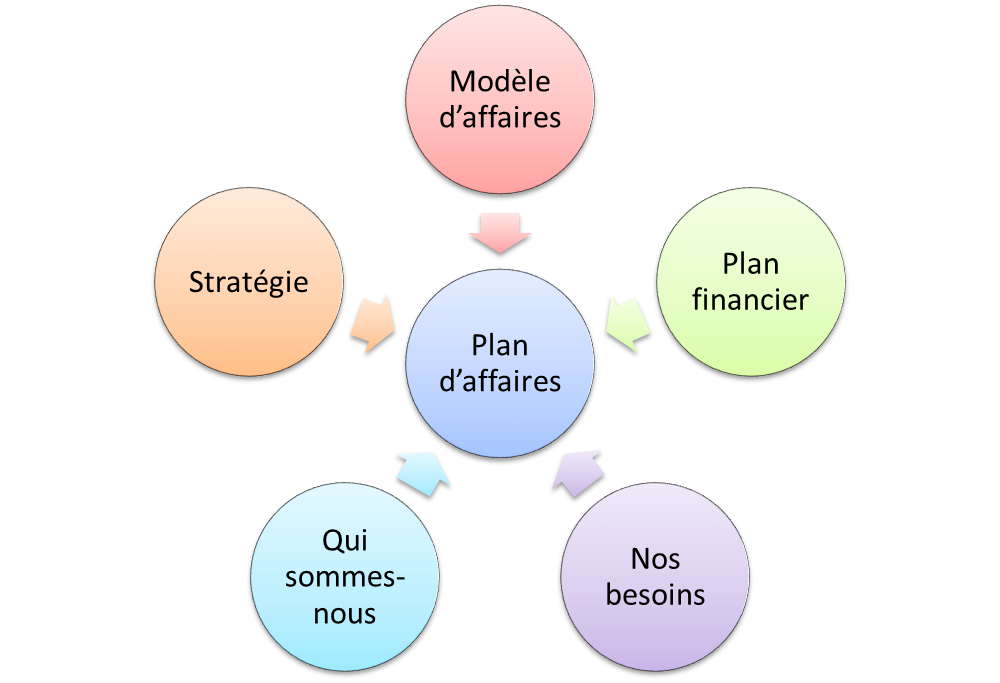 Résumé exécutifModèle d'affairesContexteOpportunité et publics ciblesMarché et segmentationFacteurs clés de succèsOffre de prestationsConcurrenceMoyens de productionDistributionMarketing, communication, promotion et venteStratégieEtat des lieuxTendancesAnalyse des risquesAnalyse SWOTVision du futur et stratégiePlans d'action et projetsFinancesHypothèses et scénarios retenusChiffres clésPortrait de l'entrepriseNos besoinsAnnexes